День дошкольного работникаВ последние дни сентября отмечается профессиональный праздник всех работников дошкольного образования – День дошкольного работника. Этот праздник ещё совсем молодой, но в нашем детском саду сложилась традиция его проведения. Благодаря этой дате, появилась возможность поблагодарить тех, без кого жизнь детей в дошкольной организации не была бы такой увлекательной, безопасной и даже вкусной. В отличие от праздников, во время которых в центре внимания бывают дети, в этот день поздравления принимали сотрудники ДОО. Ведь именно они закладывают основу характера и способностей детей, учат постигать секреты окружающего мира, любить свою Родину, дают первые навыки общения в коллективе, воспитывают уверенность в своих силах, умение преодолевать трудности, принимать решения, отвечать за свои поступки, находить компромиссы.27 сентября в детском саду прошёл праздничный концерт для всех сотрудников детского сада. На котором выступали дети средней и старшей группы. Они пели песни, читали стихи и танцевали. Все номера были яркие, интересные, красивые. Сотрудники не остались в стороне и приняли активное участие в поздравлении коллег, исполнив песню «Желтые тюльпаны». Заведующей было сказано много добрых и приятных слов в адрес работников детского сада, а также вручены грамоты за хорошие показатели в работе.Коллеги: воспитатели и няни,
Сторож, повар, прачка, медсестра!
Вас с праздником сегодня поздравляем,
Желаем счастья, мира и добра.
Хотим, чтоб вас невзгоды миновали,
Чтоб каждый был здоров и жизни рад,
А главное — чтоб беды и печали
Не посещали бы наш детский сад!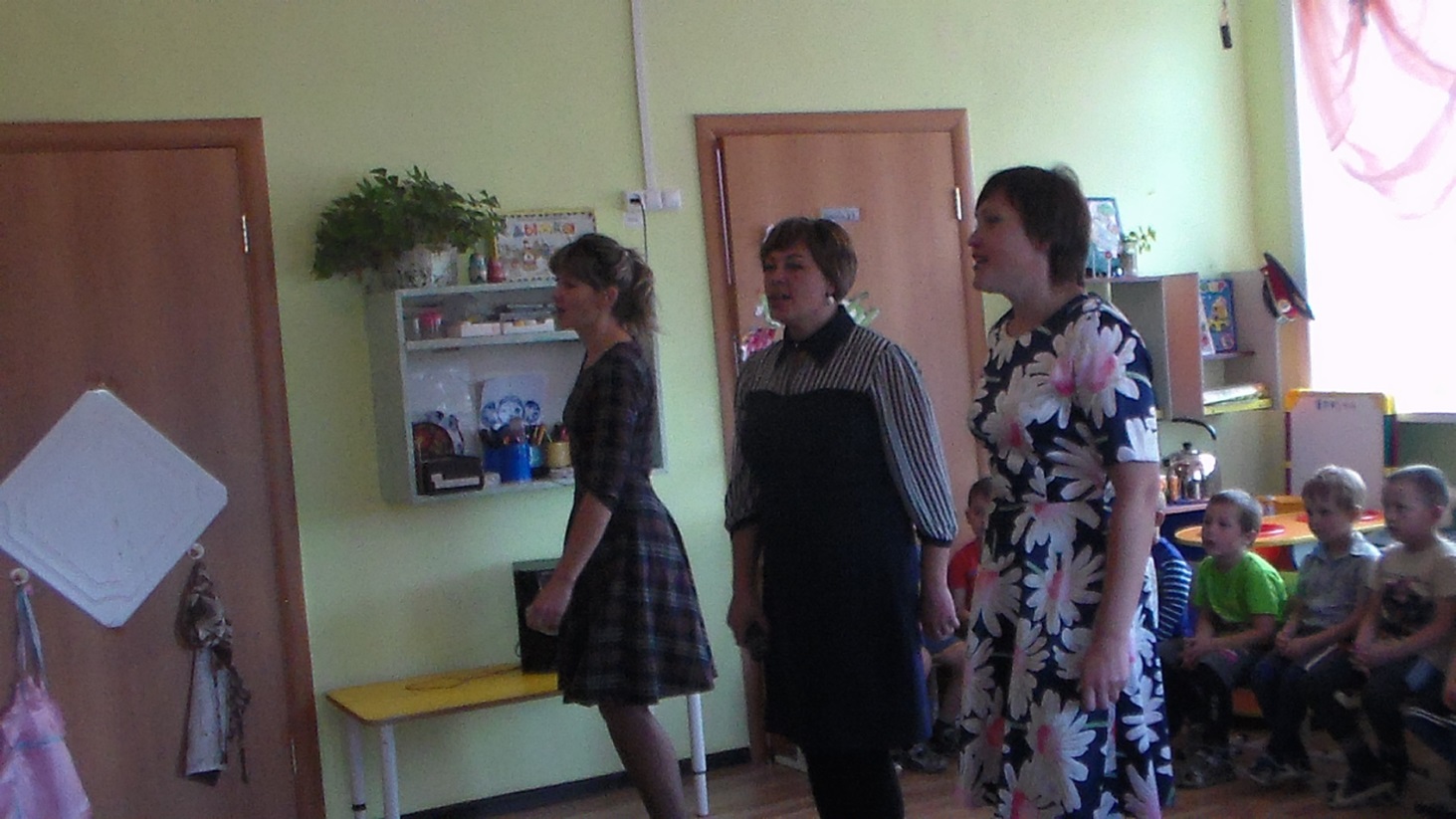 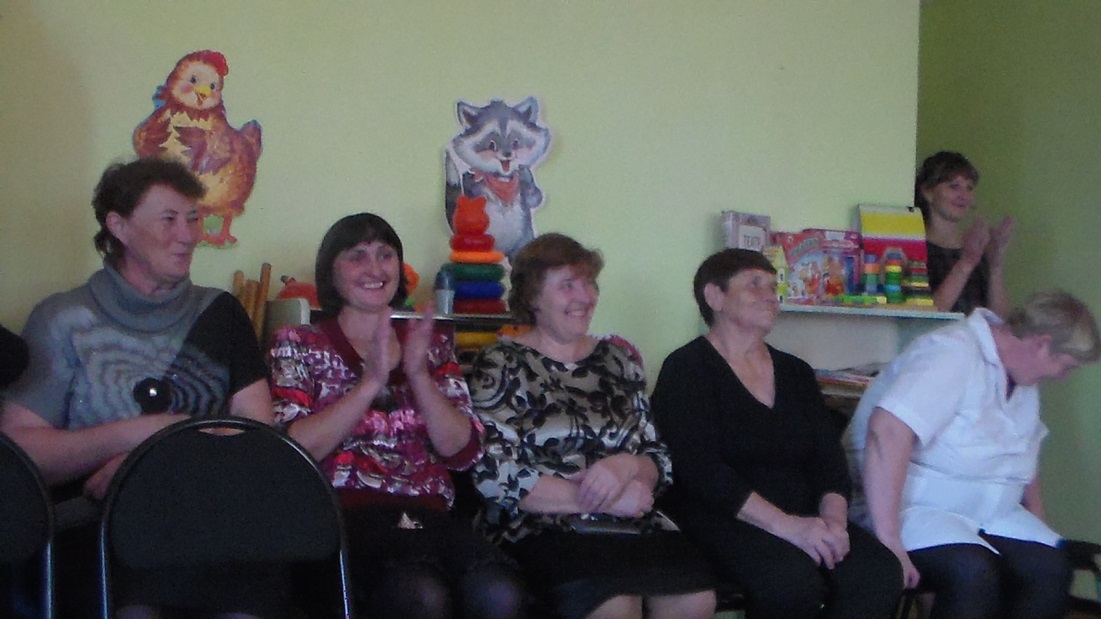 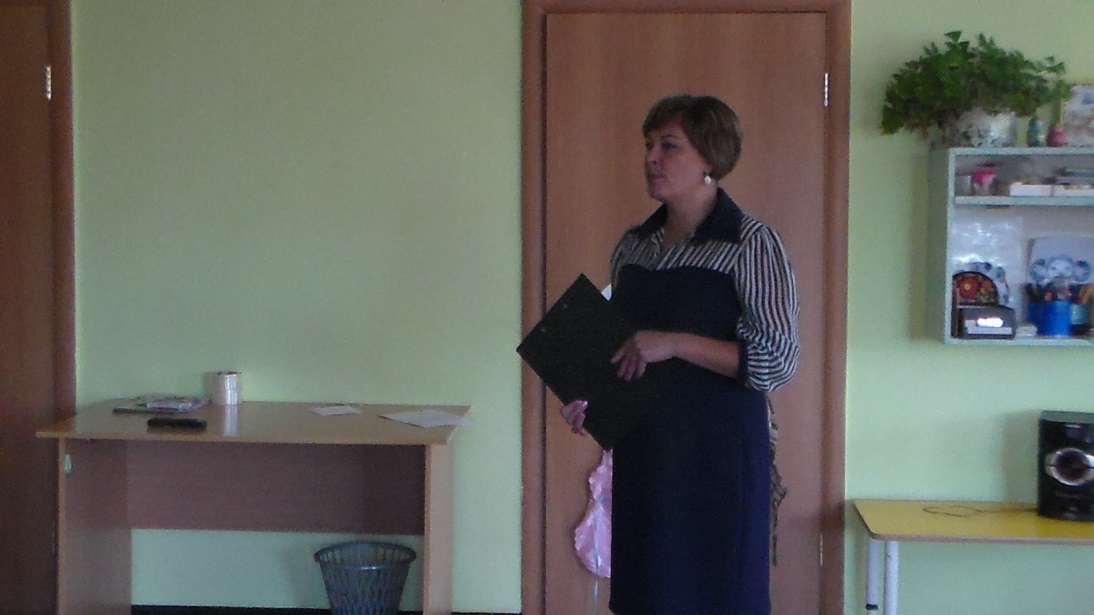 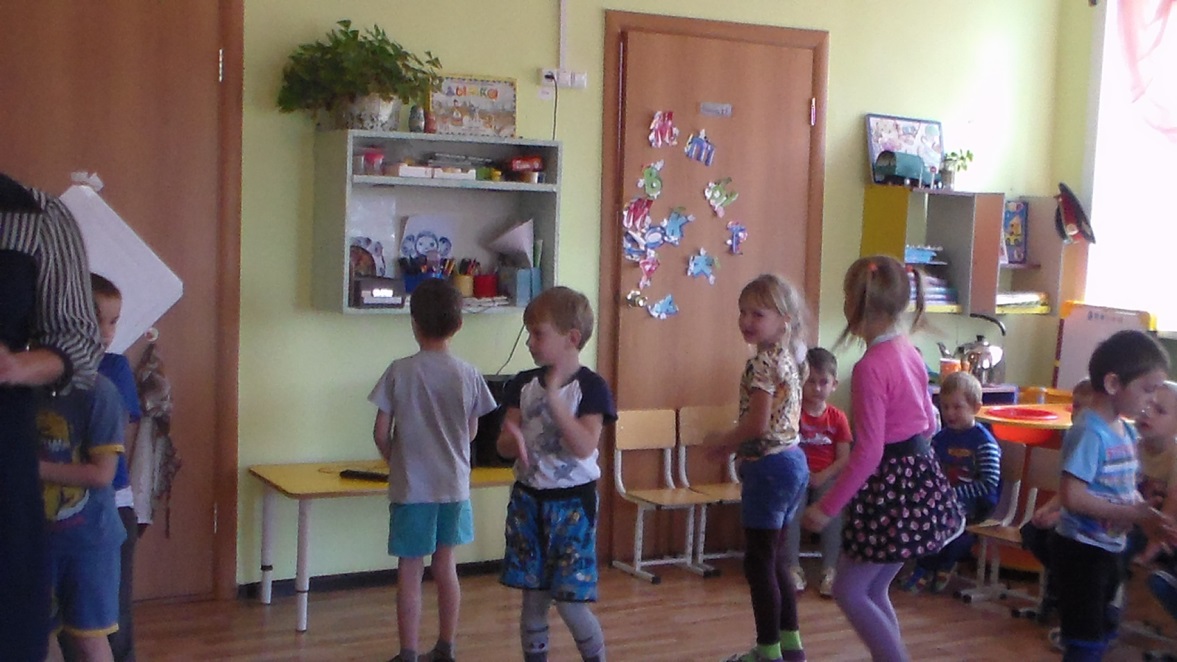 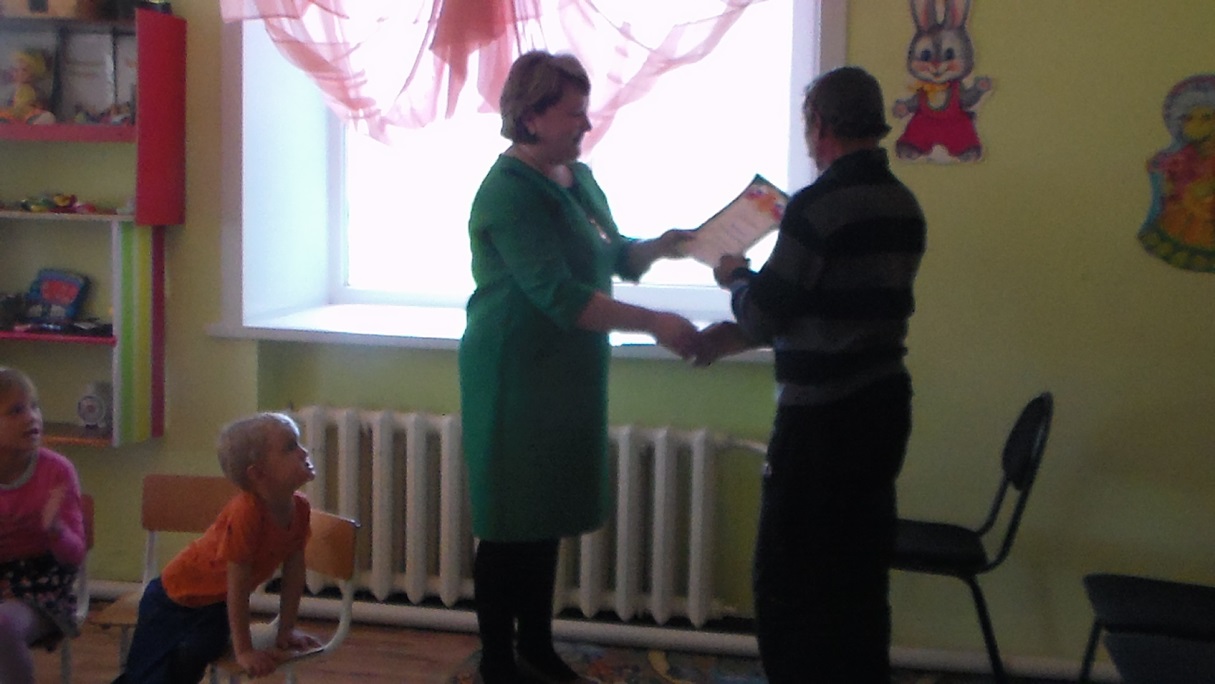 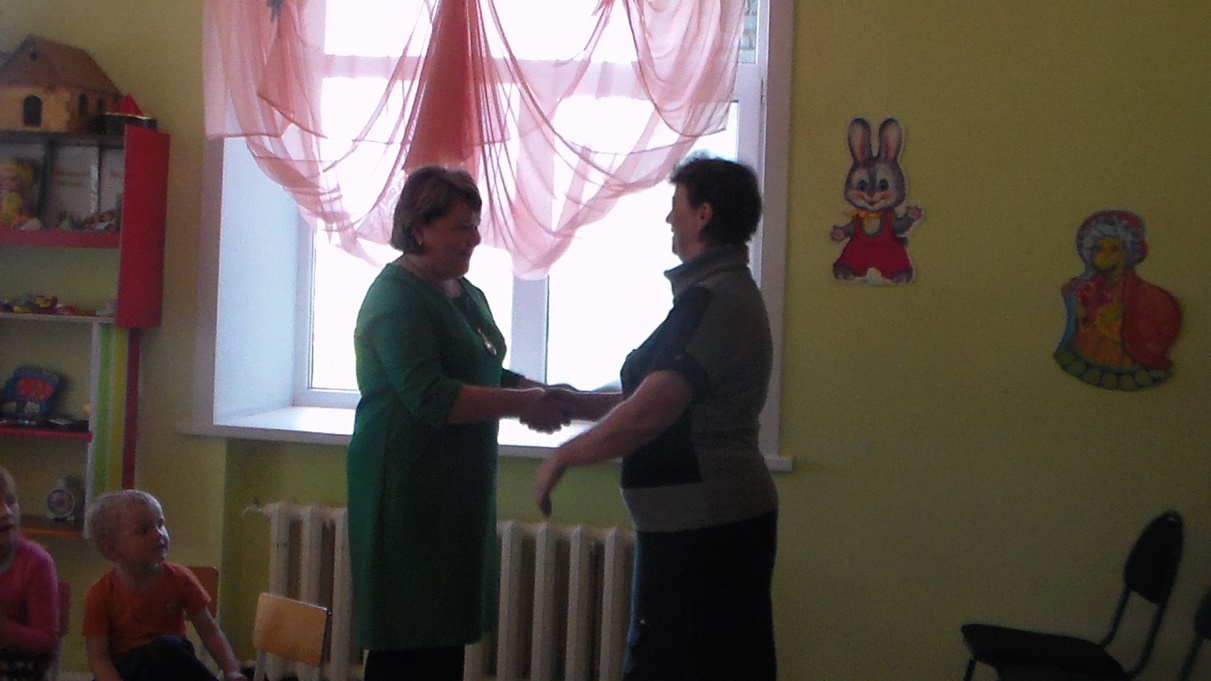 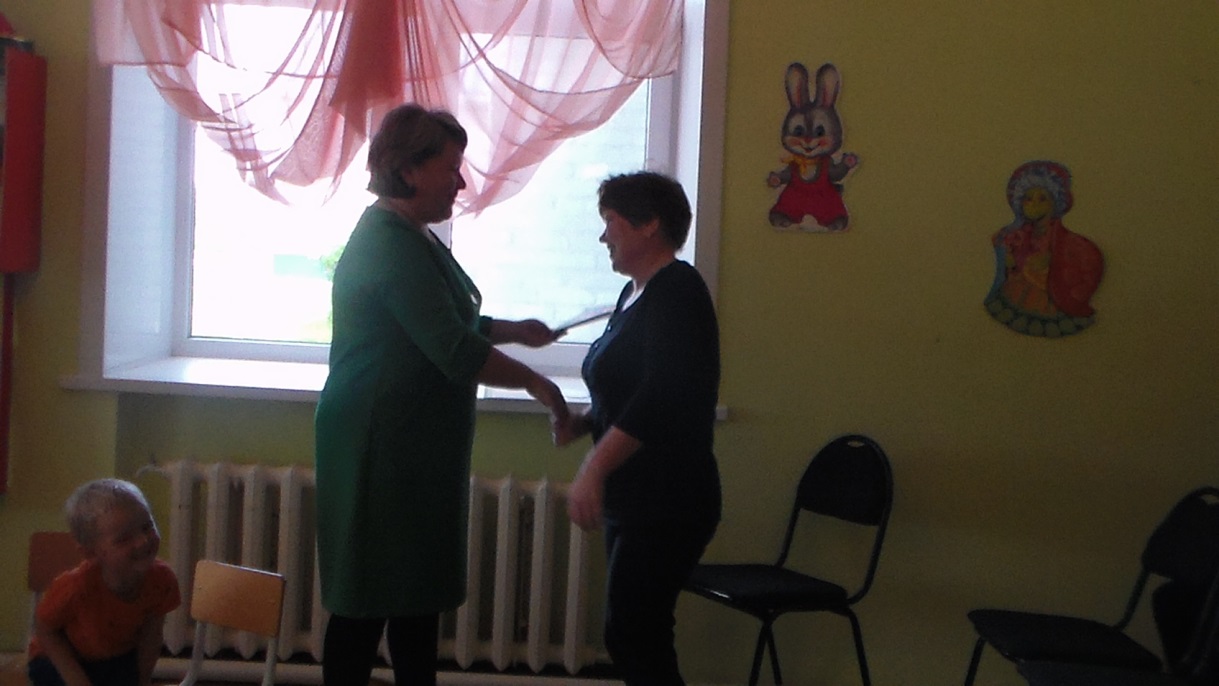 